Year 9 Independent LearningLook back at previous topic sentence builders to self quiz. ( e.g future plans, clothes, going out, past tense)You can practise translation, speaking and writing to embed meaning, pronunciation and spelling of wordsRefer to phonics sheet to remind you have to pronounce words (annotate in pencil to help e.g. syllables/ silent letters with a dot  etc)Cover English and translate into French – then check and correctCover French – look at English and try to write out translation – check – correctLook   Cover    Write    Check     Correct                    Repeat until confidentRead through new topic vocab Module 1 Qui suis –je  and any sentence builders and follow above activitiesPractise 3 main tenses Present Past 1/ future 1 (past 2 and Future 2 – if want to) by referring to common Verbs sheetDesign revision sheet for revision topicOn line resources https://www.languagesonline.org.uk look at left hand side and click français   to revise Y7 and 8 vocab click First or Second Year Learning (Encore Tricolore 1 or 2) You could work through exercises Second year – good perfect tense revision practice Les Questions au Passé Composé (Unité 5) (PAST TENSE)  Les Verbes avec être au Passé Composé (Unité 6)  (PAST TENSE) https://quizlet.com/gb/topic/languages/french/  search for topic to practise vocabwww.memrise.com is another website where you can practise GCSE Edexcel French vocabulary (or make you own activities on this website) Some of the exercises have sound files to help improve listening skillsSearch for Who am I / Qui Suis –je  Edexcel GCSE  French   Higher   or Foundation. There might be a picture as below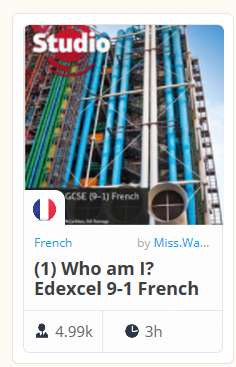 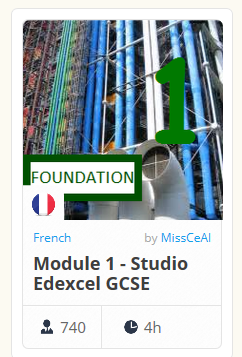 Year 9 Independent LearningLook back at previous topic sentence builders to self quiz. ( e.g future plans, clothes, going out, past tense)You can practise translation, speaking and writing to embed meaning, pronunciation and spelling of wordsRefer to phonics sheet to remind you have to pronounce words (annotate in pencil to help e.g. syllables/ silent letters with a dot  etc)Cover English and translate into French – then check and correctCover French – look at English and try to write out translation – check – correctLook   Cover    Write    Check     Correct                    Repeat until confidentRead through new topic vocab Module 1 Qui suis –je  and any sentence builders and follow above activitiesPractise 3 main tenses Present Past 1/ future 1 (past 2 and Future 2 – if want to) by referring to common Verbs sheetDesign revision sheet for revision topicOn line resources https://www.languagesonline.org.uk look at left hand side and click français   to revise Y7 and 8 vocab click First or Second Year Learning (Encore Tricolore 1 or 2) You could work through exercises Second year – good perfect tense revision practice Les Questions au Passé Composé (Unité 5) (PAST TENSE)  Les Verbes avec être au Passé Composé (Unité 6)  (PAST TENSE) https://quizlet.com/gb/topic/languages/french/  search for topic to practise vocabwww.memrise.com is another website where you can practise GCSE Edexcel French vocabulary (or make you own activities on this website) Some of the exercises have sound files to help improve listening skillsSearch for Who am I / Qui Suis –je  Edexcel GCSE  French   Higher   or Foundation. There might be a picture as below